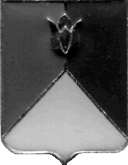 РОССИЙСКАЯ  ФЕДЕРАЦИЯАДМИНИСТРАЦИЯ КУНАШАКСКОГО  МУНИЦИПАЛЬНОГО РАЙОНА ЧЕЛЯБИНСКОЙ ОБЛАСТИПОСТАНОВЛЕНИЕот_____31.10____2017 г.  № _2221_______Об изменении типа Муниципального бюджетного общеобразовательного учреждения «Средняя   общеобразовательная школа посёлка Муслюмово железнодорожной станции»  на Муниципальное казённое общеобразовательное учреждение «Средняя   общеобразовательная школа посёлка Муслюмово железнодорожной станции»В соответствии с Федеральным законом от 08.05.2010г. № 83-ФЗ «О внесении изменений в отдельные законодательные акты Российской Федерации в связи с совершенствованием правового положения государственных (муниципальных) учреждений», Федеральным законом от 12.01.1996г. № 7-ФЗ «О некоммерческих организациях», постановлением администрации Кунашакского муниципального района от 30.10.2010г. № 1720 «Об утверждении порядка создания, реорганизации, изменении типа и ликвидации муниципальных учреждений,  а также утверждения уставов муниципальных учреждений и внесения в них изменений».ПОСТАНОВЛЯЮ:Изменить тип существующего  Муниципального                  бюджетногообщеобразовательного учреждения «Средняя   общеобразовательная школа посёлка Муслюмово железнодорожной станции»    с целью создания Муниципального казённого общеобразовательного учреждения «Средняя   общеобразовательная школа посёлка Муслюмово железнодорожной станции».             Предмет и основные цели деятельности, предельная штатная численность работников Муниципального казённого общеобразовательного учреждения «Средняя   общеобразовательная школа посёлка Муслюмово железнодорожной станции»  при изменении типа сохраняются. Установить, что функции и полномочия учредителя Муниципального казённого общеобразовательного учреждения «Средняя   общеобразовательная школа посёлка Муслюмово железнодорожной станции»   осуществляет Управление образования администрации Кунашакского муниципального района, функции и полномочия собственника имущества осуществляет Управление имущественных и земельных отношений администрации Кунашакского муниципального района.Утвердить перечень мероприятий по изменению типа существующего Муниципального бюджетного общеобразовательного учреждения «Средняя   общеобразовательная школа посёлка Муслюмово железнодорожной станции»  (Приложение).Финансовому управлению администрации Кунашакского муниципального района (Басыров М.К.) учесть изменение типа  общеобразовательного учреждения в бюджете Кунашакского муниципального района на 2018 год. Начальнику отдела аналитики и информационных технологий (Ватутин В.Р.) настоящее постановление разместить на официальном сайте Кунашакского муниципального района в сети Интернет. Настоящее постановление вступает в силу со дня официального опубликования.Контроль за исполнением постановления возложить на заместителя главы района по социальным вопросам Г.Г.Янтурину.Глава  района                                                                                       С.Н.АминовСогласовано:Заместитель главы по социальным вопросам администрации    района                                                                    Г.Г.ЯнтуринаРуководитель Финансового управления администрации района                                                                      М.К.БасыровРуководитель Управления имущественных и земельныхотношений администрации района                                                 М.Н.СалиховаНачальник правового Управления администрации района                         Р.Б.СафаргалинаЮрисконсульт правового Управленияадминистрации района                                                                      А.А.ЗакироваРассылка:Отдел делопроизводства и писем -                                                                                      1 экз.;Управление образования администрации района–                                                            1 экз.;Отдел аналитики и информ. технологий администрации района–                                  1 экз.;МБОУ « СОШ пос.Муслюмово ж-д.ст.» -                                                                          1 экз.;Финансовое управление –                                                                                                     1 экз.;Управление имущественных и земельных отношений –                                                  1 экз.;Итого –                                                                                                                                     6 экз.Подготовил:Руководитель Управления образования администрации района                                                    Электронная копия сдана и Макмулова Альбина Рамильевна                                    соответствует бумажному носителю        Приложениек постановлению Главы администрации Кунашакского муниципального районаот_________2017г.________Перечень мероприятий по изменению типа существующего муниципального бюджетного Муниципального бюджетного общеобразовательного учреждения «Средняя   общеобразовательная школа посёлка Муслюмово железнодорожной станции»  с целью создания Муниципального казённого общеобразовательного учреждения «Средняя   общеобразовательная школа посёлка Муслюмово железнодорожной станции».  №п/пНаименование мероприятияОтветственные1.Разработка и утверждение устава, регистрация устава в Межрайонной ИФНС России № 17 по Челябинской области.Директор МБОУ «СОШ пос.Муслюмово ж-д.ст.»2.Уведомление кредиторов, Пенсионный фонд Российской Федерации и Фонд социального страхования Российской Федерации по Челябинской области, иных органов об изменение типа муниципального бюджетного общеобразовательного учреждения на муниципальное казённое.Директор МБОУ «СОШ пос.Муслюмово ж-д.ст.»3.Письменное предупреждение руководителя образовательного учреждения об изменения типа. Внесение изменений в трудовой договор руководителя.Управление образования администрации Кунашакского муниципального района4.Письменное предупреждение работников МБОУ «СОШ пос.Муслюмово ж-д.ст.»    об изменении типа учреждения, внесение изменений в трудовые договора, трудовые книжки работников МБОУ «СОШ пос.Муслюмово ж-д.ст.».Директор МБОУ «СОШ пос.Муслюмово ж-д.ст.»5.Формирование и согласование с Управлением имущественных и земельных отношений администрации Кунашакского муниципального района перечня недвижимого имущества, сведений об общей балансовой и остаточной стоимости движимого для имущества, перечень особо ценного движимого имущества.УИиЗО администрации Кунашакского муниципального районаДиректор МБОУ «СОШ пос.Муслюмово ж-д.ст.»6.Размещение информации об изменении типа на сайте Управления образования, на сайте администрации Кунашакского муниципального района.Управление образования администрации Кунашакского муниципального района7.Предоставление в финансовое управление, отдел № 30 Управление Федерального Казначейства  по Челябинской областидокументов для внесения изменения в лицевые счета. Управление образования администрации Кунашакского муниципального районаДиректор МБОУ «СОШ пос.Муслюмово ж-д.ст.»8.Переоформление лицензии на осуществление образовательной деятельности.Директор МБОУ «СОШ пос.Муслюмово ж-д.ст.»9.Внести изменения в договора  на право оперативного управления имуществом.Директор МБОУ «СОШ пос.Муслюмово ж-д.ст.»УИиЗО администрации Кунашакского муниципального района10.Замена печатей, штампов учреждения, внесение изменений в локальные акты МБОУ «СОШ пос.Муслюмово ж-д.ст.» .Директор МБОУ «СОШ пос.Муслюмово ж-д.ст.»